B3 Ubuntu Family PlanPOLICY TERMS AND CONDITIONSSome words used in this document have a specific meaning which may differ from the standard dictionary definition.In order to enjoy the benefits of this policy, you and all your Insured Dependents must reside in South Africa. This means that in order to claim, the Insured Life must have spent at least 9 of the preceding 12 months before the claim event inside the borders of South Africa.SECTION A: BENEFITSThe benefits start when you have paid your first premium. It is important to keep paying your premiums to ensure that you are covered. In the event of unpaid premiums, cover will cease until such time as premiums are paid. Please note that waiting periods will re-start if your policy has lapsed for more than 2 months, so please read the Policy Rules carefully. All benefits will be paid less any outstanding premiums.TOTAL FUNERAL BENEFITWe will pay the Beneficiary the total funeral benefit amount if the Main Insured Life dies. Benefits in respect of Insured Dependents/Extended Family, as indicated on your Personal Policy Schedule, will be paid to you, the Policy Owner.What you are covered for:Cover is dependent on payment of premiums and 100% of the total funeral benefit will be paid on death due to an Accident.Should death of an Insured Life occur due to any reason other than as a result of an Accident, the payment will be determined in the following manner: 0% of the total funeral benefit from month 1 – 6 (The waiting period). 100% of the total funeral benefit from month 7 onwards.The waiting period (i.e. 6 months) is calculated from the date of commencement of this policy. If you had another active policy with similar benefits in the past 31 days, the waiting period will be determined from the commencement of that policy. If a policy is reinstated after it has lapsed for more than 2 months, the waiting period will start again from the date of reinstatement. We may choose to apply special terms and conditions when reinstating your lapsed policy. During the waiting period you receive no cover for death due to any reason other than as a result of an accident. In other words, you are not allowed to claim for death due to illness even though the policy has commenced. The main reason for imposing a waiting period is to prevent clients from purposefully taking out a policy only to immediately claim. Due to the fact that waiting periods reduce this risk, they also reduce the insurance premium or potential impact of further increases.When will you not be covered:Death due to a violation of an act of law.Death in a month where the premium is not received.Death in a waiting period due to any cause other than an Accident. Death as a result of suicide within the first 12 months (12 paid premiums). Where the claim is fraudulent in any way.Death due to an Accident where such Accident occurred before policy commencement or reinstatement date (whichever occurred last).Conditions:An Insured Life may not be covered more than twice on any Kopano Family Plan and only once as a Main Insured Life. Member and Family cover is limited to one nominated Spouse, six Children and four Extended Family members which may include additional Spouses/Children.Member and Children cover is limited to six Children and four Extended Family members.Member and Parents cover is limited to two Parents and four Extended Family members.Benefits in respect of Children covered under this policy are subject to restrictions defined as per your Personal Policy Schedule. These may be subject to legislative changes.COVID-19 BENEFITCOVID-19 is an Illness caused by one of the corona family of viruses, called SARS-CoV-2. Should an Insured Life who has been fully vaccinated, via an approved Vaccination scheme against COVID-19, pass away during the waiting period, we will pay the total funeral benefit amount as indicated in your policy schedule, up to a maximum amount of R50,000. This benefit is subject to meeting all other requirements of this policy, as well as the following conditions:You have paid your first premium and every subsequent premium, on the due date.The insured life has not been tested positive for COVID-19 or received treatment for COVID-19 prior to taking out the policy (or being added as an insured life on the policy).Diagnosis of COVID-19 must be confirmed by a positive test and communicated to the National Institute for Communicable Diseases (NICD). SECTION B: HOW TO CLAIMNotice must be given to B3 within 60 days of the death of an Insured Life.Tell us about the claim in one of the following ways:Contact B3 Insurance Brokers CC on 011 747 5400Visit a B3 Funeral branch. The Claimant must have the following information available when they contact us: Death Certificate.Copy of Deceased IDCopy of Beneficiary ID.Burial Order. Police report in the event of unnatural or accidental cause of death andBI-1663 or Medical certificate.Copy of beneficiary’s Banking DetailsThe date and cause of the claim event.We will then send a claim form and advise what other documents we need in order to process the claim.Return completed claim form and other required documents in one of the following ways: E-mail the required documents to claims@b3.co.za Or delivered to your nearest B3 branch.Important points to know regarding the claims process:We require a certified copies of the abovementioned documents.All information provided is at the Claimant’s own cost. We reserve the right to request any additional information required to validate the claim.SECTION C: POLICY RULESYou have a 31-day cooling off period to cancel the policy. This means, from the time we send your policy documents, as long as there has been no claim or you have not received any benefit under the policy, if the policy is cancelled within these 31 days, we will refund the premiums you have paid.We reserve the right to submit a debit instruction to your bank at any time during the month and to debit your account using any reasonable collection methods. To do this, we may also track and debit your account up to 10 working days earlier than the debit date. Should the total premium be adjusted by us or yourself as a general increase / decrease, the adjusted premium will be deducted from your bank in the same manner. This instruction will remain in force unless otherwise notified by us or cancelled by you, the Policy Owner.You must make sure that there are sufficient funds in your bank account to pay your premium on the agreed date. If any debit order is not paid, you will be responsible for the related bank charges.If we do not receive your premium on the agreed date, you have a grace period of 15 days to pay it.We reserve the right to lapse your policy and we may stop trying to collect your premium if you do not pay a premium for two consecutive months.You have the right to cancel this policy by giving us 31 days’ notice. Premiums paid during this notice period will not be refunded.We reserve the right to change the terms and conditions of this policy at any time. Written notice of changes will be sent to the Policy Owner’s latest contact details we have on record one month in advance and will be binding on you, the Policy Owner and us.We reserve the right to cancel your policy with immediate effect if a claim is found to be fraudulent in any respect. This means that you will no longer be covered and all premiums paid will be forfeited.If a date of birth of an Insured Life has been recorded incorrectly, we may amend the benefits at the date of a claim, taking into account the correct age of the Insured Life. It is important to notify us if this information is incorrect on your Personal Policy Schedule.We may, in consultation with our Statutory Actuary, review the premiums payable in terms of this policy at least annually, in order to ensure that the policy remains actuarially sound as required in terms of the Long-term Insurance Act.We may increase the premiums payable in terms of the policy by way of 2 (two) months written notice to the policyholder, prior to the premium increase being effected. Should the policyholder fail to pay such additional premiums, we may adjust the benefits payable under the policy. Additional Insured Lives can be added/removed at any time. Cover and waiting periods for the Additional Insured Lives will start from the first premium paid after they have been added.The Policy Owner may change the Beneficiary(ies) nominated at any time prior to a claim event, by notifying us. Please ensure that you are always in possession of a Personal Policy Schedule that reflects your latest nomination. Where a minor Child is a Beneficiary, payment will be made into a trust fund and will only be paid out when the minor Child attains the age of majority.If a Main Insured Life passes away, premiums payable in respect of the Policyholder and his/her Insured dependents lapse, unless another Insured Dependent on the policy elects to continue paying the premiums to B3 Insurance Brokers CC in respect of the remaining Insured Lives. In this case the Insured Dependent is deemed to be the Main Insured Life/Policy Owner. Please note that this must be submitted in writing to the administrator, B3 Funeral Administrators (Pty) Ltd.This policy is free from all restrictions on occupation or travel of an Insured Life, unless otherwise stated. The policy does not accumulate a surrender value and may not be converted into a paid up policy. The Insurer determines that no loan will be allowed in terms of this policy and may not be ceded to any person or institution as security for a loan.Any question of law arising shall be decided according to the laws of the Republic of South Africa. This policy has been issued on the basis that the information provided during the application process was true and correct.SECTION D: DEFINITIONSWords used in this document have a specific meaning, as stipulated below, which may differ from the standard dictionary definition.STATUTORY NOTICE TO LONG-TERM INSURANCE POLICYHOLDERSIMPORTANT PLEASE READ CAREFULLYDISCLOSURE AND OTHER LEGAL REQUIREMENTS(This notice does not form part of the Insurance Contract or any other document)  As a Long-Term Insurance Policyholder, or prospective Policyholder, you have the right to the information below:About the InsurerAbout the Underwriting Manager and Binder holderExtent and nature of premium obligationsConsequences of non-payment of premiumsWarningMatters of importanceInformation AuthorisationConflict of InterestWaiver of RightsAt Clientèle we endeavour to keep you updated with information and offers on our other products. Should you no longer wish to receive this type of marketing information please unsubscribe by going to https://clientele.co.za/clientele-communications/ and following the prescribed process.ANNEXURE - FUNERAL ASSISTANCE BENEFITS1. 24-HOUR HELPLINESupported by Europ Assistance South Africa (EASA).1.1. BENEFITSAssistance with grief counselling in the event of death of an insured life.1.2. TERMS AND CONDITIONSUnlimited telephonic grief counselling is available to you and your family at no charge; however, face to face counselling is for your own costUnlimited service is available to all members covered on the plan as specified in the policy scheduleIn order to make use of the service, the B3 Ubuntu Family Plan must be active and all premiums must be paid up to date1.3. PROCEDURE FOR SERVICE UTILISATIONContact Europ Assistance on 0860 320 333 and select menu item number 8.2. REPATRIATION OF MORTAL REMAINSEASA assists the bereaved family and next-of-kin with road or air repatriation of the mortal remains to a funeral home closest to their normal place of residence. All arrangements to transport mortal remains as requested by the family are managed and special care is taken to consider particular customs and beliefs.2.1. BENEFITSRepatriation is arranged when the deceased’s body is more than 100km from their place of residence within South Africa and neighbouring countries i.e.Lesotho, Namibia, Mozambique, Botswana, Zimbabwe and SwazilandAssistance with the necessary documentation and co-ordination with the authorities to transport the deceased’s mortal remains to the place of residenceIncludes transfer of the ashes to their normal place of residence after cremationWhere family members are required to identify the deceased or wish to accompany the deceased to the final funeral home, 1 night accommodation to the value of R1,000 is arranged and paid for.2.2. TERMS AND CONDITIONS The EASA call centre is available 24 hours a day, 7 days a week and 365 days a yearAvailable to all members covered on the plan as specified in the policy scheduleIn order to make use of the service, the B3 Ubuntu Family Plan must be active and all premiums must be paid up to date2.3. PROCEDURE FOR SERVICE UTILISATIONContact Europ Assistance on 0860 320 333 and select menu item number 2.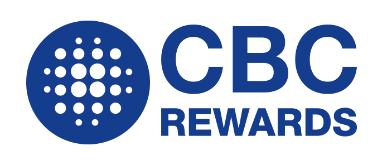 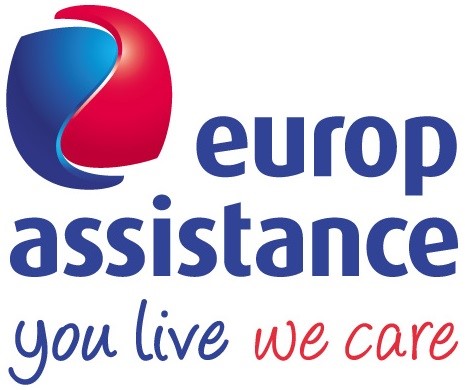 CBC Rewards (Pty) Ltd2016/195909/07ANNEXURE – B3 FUNERAL REWARDS BENEFITSINTRODUCTIONB3 Funeral Rewards provides you with access to savings and benefits at South Africa’s leading brands. Members of the programme enjoy monthly savings and the ability to get more value for their money. All B3 Funeral customers who are at least 18 (eighteen) years of age can join. This is an optional Benefit brought to you by CBC Rewards (Pty) Ltd, in partnership with Direct Rewards (Pty) Ltd, and is offered in conjunction with your insurance policy. Cover on your insurance policy is only subject to the insurance premium being paid and is not dependent on the B3 Funeral Rewards fee being paid. Once activated, the Rewards Benefit may be cancelled by you at any stage. Your Rewards terms and conditions will indicate how you may utilise this Benefit as well as applicable procedures, including cancellation.Please note Rewards are not carried over from month to month, and every month a new set of discounts will be generated for you to use. The monthly fee is expected to increase by 10% annually.Remember that in order to continue to have access to these wonderful Rewards Benefits, you will be expected to indicate to us whether you wish to continue with the Benefit at a fee of R40 (incl. VAT) per month; alternatively the Benefit will be automatically cancelled from 01 February 2022. You can indicate this to us by visiting one of the B3 Funeral Branches.Should your Benefit be automatically cancelled, it means you will not have access to any of the benefits indicated in this annexure from 1 February 2022.For any queries or should you wish to lodge a complaint please contact B3 on 011 747 5400. Details of the full complaints procedure are contained in your Policy Terms and Conditions.B3 FUNERAL GROCERY COUPON BENEFITMonthly grocery coupons from Shoprite and Checkers.2.1. GROCERY COUPON BENEFIT TERMS AND CONDITIONSThe B3 Funeral grocery coupon benefit (the “Grocery Coupon Benefit”) entitles you, as a monthly subscriber, to access grocery coupons on a pre-defined list of grocery products at Shoprite and Checkers stores.The Grocery Coupon Benefit is only available for use by B3 Funeral subscribers that have paid their monthly subscription fee. The coupons are only redeemable at Shoprite and Checkers stores within the Republic of South Africa.  The coupons cannot be exchanged for cash.  This coupon may not be used in conjunction with any other in-store specials or promotionsThe coupons are only valid until the expiry date and whilst stocks last.Each digital coupon is redeemable via the B3 Funeral application up to 5 (five) times per month. The pre-defined list of grocery items may be amended by B3 Funeral in its sole discretion and without further notice to you.To redeem your coupons, Login or Register if you are a first-time user of the B3 Funeral application.Select your coupons from the relevant coupon partners by following the prompts.Show the coupon code(s) at the till, along with the product you wish to redeem the discount on.B3 FUNERAL FAST FOOD BENEFITSavings on fast food purchases at selected restaurants across South Africa including Steers, Burger King, Nandos and Debonaires.FAST FOOD – STEERS TERMS AND CONDITIONSThis Fast-Food Voucher Benefit is managed by Direct Rewards Proprietary Limited (“DR”) on behalf of B3 Funeral.Conditional discount vouchers are processed by wiGroup on behalf of DR and not the franchise. Please refer all benefit queries and questions to DR by calling 087 825 1147 or by emailing b3@directrewards.co.za The Fast Food benefit entitles you as a B3 Funeral member to a discount voucher on your next meal purchased from a participating store, provided you: Spend R 150 or more excluding delivery fee to qualify for a R 30 voucher, redeemable off your next purchase of R 100 or more; orSpend R 250 or more excluding delivery fee to qualify for a R 50 voucher, redeemable off your next purchase of R 100 or more.Submit your claim within 24 hours of visiting the Steers outlet or ordering via the Steers App;In order to spend the conditional voucher a minimum order of R 100 excluding the delivery fee is required on your next purchase;For mobile App redemptions, clients will need to adhere to Steers mobile app Ts&CsAdd voucher number before selecting payment method;Vouchers will not be re-issued on a minimum spend of R 100 excluding the delivery fee;To qualify for a voucher re-issue you will need to purchase food to the value of R 150 and more to qualify for a R 30 voucher or R 250 or more to qualify for a R 50 voucher – delivery fee excluded.Your voucher is valid for one use only, within 30 days from date of issue of the voucher;All claim submissions will be vetted and approved by DR based on the above criteria.The voucher will be calculated as per the qualifying criteria and amount spent on the bill, up to a maximum of R 50 or R 30, whichever applies. Your claim will be processed within 3 working days. Please note that claims received on a Saturday, Sunday or public holiday will incur an additional days processing time.The Fast Food benefit:Can only be redeemed at participating outlets. DR shall be entitled, in our sole and absolute discretion, to amend the list of outlets from time to time. Whilst every effort will be made to ensure that all listed outlets are trading, DR will not be held liable in the event of any restaurant closures; andis based on the outlet’s standard in-store and online prices; andapplicable with any special offers, promotions; andnot applicable in conjunction with any discount vouchers or loyalty programs; andcan only be used once per outlet per day; andapplies to individual line items on the menu whereby only one discount applies; andapplies to meals that include drinks including specials; andclaims must be submitted within 24 hours of purchase; andcannot claim more than 4 (four) times per month; andvouchers must be used within 30 (thirty) days from transaction or issue.FAST FOOD – DEBONAIRS PIZZA TERMS AND CONDITIONSThis Fast-Food Voucher Benefit is managed by Direct Rewards Proprietary Limited (“DR”) on behalf of B3 Funeral.Conditional discount vouchers are processed by wiGroup on behalf of DR and not the franchise. Please refer all benefit queries and questions to B3 Rewards by calling 087 825 1147 or by emailing b3@directrewards.co.za The Fast Food benefit entitles you as a B3 Funeral member to a discount voucher on your next meal purchased from a participating store, provided you: Spend R 199.90 or more excluding delivery fee to qualify for a R 30 voucher, redeemable off your next purchase of R 100 or more; orSpend R 300 or more excluding delivery fee to qualify for a R 50 voucher, redeemable off your next purchase of R 100 or more.Submit your claim within 24 hours of visiting the Debonairs Pizza outlet or ordering via the Debonairs App;In order to spend the conditional voucher, a minimum order of R 100 excluding the delivery fee is required on your next purchase;For mobile App redemptions, clients will need to adhere to Debonairs App Ts&Cs;Add voucher number before selecting payment method;Vouchers will not be re-issued on a minimum spend of R 100 excluding the delivery fee;To qualify for a voucher re-issue, you will need to purchase food to the value of R 199.90 or more to qualify for a R 30 voucher or R 300 or more to qualify for a R 50 voucher - delivery fee excluded.Your voucher is valid for one use only, within 30 days from date of issue of the voucher;All claim submissions will be vetted and approved by DR based on the above criteria.The voucher will be calculated as per the qualifying criteria and amount spent on the bill, up to a maximum of R 50 or R 30, whichever applies. Your claim will be processed within 3 working days. Please note that claims received on a Saturday, Sunday or public holiday will incur an additional day’s processing time.The Fast-Food benefit:Can only be redeemed at participating outlets. DR shall be entitled, in our sole and absolute discretion, to amend the list of outlets from time to time. Whilst every effort will be made to ensure that all listed outlets are trading, DR will not be held liable in the event of any restaurant closures; andis based on the outlets standard in-store and online prices; andapplicable with any special offers, promotions; andnot applicable in conjunction with any discount vouchers or loyalty programs; andcan only be used once per outlet per day; andapplies to individual line items on the menu whereby only one discount applies; andapplies to meals that include drinks including specials; andclaims must be submitted within 24 hours of purchase; andcannot claim more than 4 (four) times per month; andvouchers must be used within 30 (thirty) days from transaction or issue.FAST FOOD – MILKY LANE TERMS AND CONDITIONSThis Fast-Food Voucher Benefit is managed by Direct Rewards Proprietary Limited (“DR”) on behalf of B3 Funeral.Conditional discount vouchers are processed by wiGroup on behalf of DR and not the franchise. Please refer all benefit queries and questions to B3 Rewards by calling 087 825 1147 or by emailing b3@directrewards.co.za The Fast Food benefit entitles you as a B3 Funeral member to a discount voucher on your next meal purchased from a participating store, provided you: Spend R 75 or more excluding delivery fee to qualify for a R 15 voucher, redeemable off your next purchase of R 50 or more; orSpend R 150 or more excluding delivery fee to qualify for a R 30 voucher, redeemable off your next purchase of R 50 or more.Submit your claim within 24 hours of visiting the Milky Lane outlet or ordering via the Milky Lane App;In order to spend the conditional voucher, a minimum order of R 50 excluding the delivery fee is required on your next purchase;For mobile App redemptions, clients will need to adhere to Milky Lane App Ts&Cs;Add voucher number before selecting payment method;Vouchers will not be re-issued on a minimum spend of R 50 excluding the delivery fee;To qualify for a voucher re-issue, you will need to purchase food to the value of R 75 or more to qualify for a R 15 voucher or R 150 or more to qualify for a R 30 voucher - delivery fee excluded.Your voucher is valid for one use only, within 30 days from date of issue of the voucher;All claim submissions will be vetted and approved by DR based on the above criteria.The voucher will be calculated as per the qualifying criteria and amount spent on the bill, up to a maximum of R 30 or R 15, whichever applies. Your claim will be processed within 3 working days. Please note that claims received on a Saturday, Sunday or public holiday will incur an additional days processing time.The Fast Food benefit:Can only be redeemed at participating outlets. DR shall be entitled, in our sole and absolute discretion, to amend the list of outlets from time to time. Whilst every effort will be made to ensure that all listed outlets are trading, DR will not be held liable in the event of any restaurant closures; andis based on the outlets standard in-store and online prices; andapplicable with any special offers, promotions; andnot applicable in conjunction with any discount vouchers or loyalty programs; andcan only be used once per outlet per day; andapplies to individual line items on the menu whereby only one discount applies; andapplies to meals that include drinks including specials; andclaims must be submitted within 24 hours of purchase; andcannot claim more than 4 (four) times per month ; andvouchers must be used within 30 (thirty) days from transaction or issue.FAST FOOD – NANDO’S TERMS AND CONDITIONSThis Fast Food Voucher Benefit is managed by Direct Rewards Proprietary Limited (“DR”) on behalf of B3 Funeral.Conditional discount vouchers are processed by wiGroup on behalf of DR and not the franchise. Please refer all benefit queries and questions to B3 Rewards by calling 087 825 1147 or by emailing b3@directrewards.co.za The Fast Food benefit entitles you as a B3 Funeral member to a discount voucher on your next meal purchased from a participating store, provided you: Spend R 150 or more excluding delivery fee to qualify for a R 30 voucher, redeemable off your next purchase of R 100 or more; orSpend R 250 or more excluding delivery fee to qualify for a R 50 voucher, redeemable off your next purchase of R 100 or more.Submit your claim within 24 hours of visiting the Nando’s outlet or ordering via the Nando’s App;In order to spend the conditional voucher a minimum order of R 100 excluding the delivery fee is required on your next purchase;For mobile App redemptions, clients will need to adhere to Nando’s mobile app Ts&Cs;Add voucher number before selecting payment method;Vouchers will not be re-issued on a minimum spend of R 100 excluding the delivery fee;To qualify for a voucher re-issue you will need to purchase food to the value of R 150 and more to qualify for a R 30 voucher or R 250 or more to qualify for a R 50 voucher – delivery fee  excluded.Your voucher is valid for one use only, within 30 days from date of issue of the voucher;All claim submissions will be vetted and approved by DR based on the above criteria.The voucher will be calculated as per the qualifying criteria and amount spent on the bill, up to a maximum of R 50 or R 30, whichever applies. Your claim will be processed within 3 working days. Please note that claims received on a Saturday, Sunday or public holiday will incur an additional days processing time.The Fast Food benefit:Can only be redeemed at participating outlets. DR shall be entitled, in our sole and absolute discretion, to amend the list of outlets from time to time. Whilst every effort will be made to ensure that all listed outlets are trading, DR will not be held liable in the event of any restaurant closures; andis based on the outlets standard in-store and online prices; andapplicable with any special offers, promotions; andnot applicable in conjunction with any discount vouchers or loyalty programs; andcan only be used once per outlet per day; andapplies to individual line items on the menu whereby only one discount applies; andapplies to meals that include drinks including specials; andclaims must be submitted within 24 hours of purchase; andcannot claim more than 4 (four) times per month ; andvouchers must be used within 30 (thirty) days from transaction or issue.FAST FOOD – BURGER KING TERMS AND CONDITIONSThis Fast Food Voucher Benefit is managed by Direct Rewards Proprietary Limited (“DR”) on behalf of B3 Funeral.Conditional discount vouchers are processed by wiGroup on behalf of DR and not the franchise. Please refer all benefit queries and questions to B3 Rewards by calling 087 825 1147 or by emailing b3@directrewards.co.za The Fast Food benefit entitles you as a B3 Funeral member to a discount voucher on your next meal purchased from a participating store, provided you: Spend R 150 or more excluding delivery fee to qualify for a R 30 voucher, redeemable off your  next purchase of R 100 or more; orSpend R 250 or more excluding delivery fee to qualify for a R 50 voucher, redeemable off your next purchase of R 100 or more.Submit your claim within 24 hours of visiting the Burger King outlet or ordering via the Burger King App;In order to spend the conditional voucher a minimum order of R 100 excluding the delivery fee is required on your next purchase;For mobile App redemptions, clients will need to adhere to Burger King mobile app Ts&Cs;Add voucher number before selecting payment method;Vouchers will not be re-issued on a minimum spend of R 100 excluding the delivery fee;To qualify for a voucher re-issue you will need to purchase food to the value of R 150 and more to qualify for a R 30 voucher or R 250 or more to qualify for a R 50 voucher – delivery fee  excluded.Your voucher is valid for one use only, within 30 days from date of issue of the voucher;All claim submissions will be vetted and approved by DR based on the above criteria.The voucher will be calculated as per the qualifying criteria and amount spent on the bill, up to a maximum of R 50 or R 30, whichever applies. Your claim will be processed within 3 working days. Please note that claims received on a Saturday, Sunday or public holiday will incur an additional days processing time.The Fast Food benefit:Can only be redeemed at participating outlets. DR shall be entitled, in our sole and absolute discretion, to amend the list of outlets from time to time. Whilst every effort will be made to ensure that all listed outlets are trading, DR will not be held liable in the event of any restaurant closures; andis based on the outlets standard in-store and online prices; andapplicable with any special offers, promotions; andnot applicable in conjunction with any discount vouchers or loyalty programs; andcan only be used once per outlet per day; andapplies to individual line items on the menu whereby only one discount applies; andapplies to meals that include drinks including specials; andclaims must be submitted within 24 hours of purchase; andcannot claim more than 4 (four) times per month ; andvouchers must be used within 30 (thirty) days from transaction or issue.B3 FUNERAL VOUCHER BENEFITFantastic savings on gift vouchers from Planet54 and Woodford Car Hire.VOUCHER BENEFIT – PLANET54 TERMS AND CONDITIONSE-Cards vouchers can be used online when requested in the B3 Funeral App.This offer can be used by any member of the family.When shopping online, simply enter the In-App voucher code when paying to get R50 off R250 spend.The use of the E-Card unique code when shopping online is subject to the Planet54 Ts&Cs. Please refer to their Website for full Terms and Conditions at: https://planet54.com/Planet54 online Ts&Cs govern the ordering, sale and delivery of Goods, and the use of the Website.VOUCHER BENEFIT – WOODFORD CAR HIRE TERMS AND CONDITIONSE-Cards vouchers can be used online when requested in the B3 Funeral App.This offer can be used by any member of the family.When booking a car online, simply enter the In-App voucher code when paying to get 15% of your hireThe use of the E-Card unique code when hiring a car is subject to the Woodford Car Hire’s Ts&Cs. Please refer to their Website for full Terms and Conditions at: https://www.woodford.co.za/terms-and-conditions Woodford online Ts&Cs govern the the reservation of their vehicles, and the use of the Website. B3 FUNERAL RETAIL BENEFITDiscounted on vouchers from Edgars, Style, Legit and Beaver Canoe.RETAIL BENEFIT – EDGARS, STLYE, LEGIT & BEAVER CANOE TERMS AND CONDITIONSThe B3 Funeral retail benefit (the “Retail Benefit”) entitles you, as a monthly subscriber, to a 10% (ten percent) discount on your purchases at any Edgars, Style, Beaver Canoe and Legit stores.The Retail Benefit is only available for use by B3 Funeral subscribers that have paid their monthly subscription fee.To qualify for the 10% (ten percent) discount, subscribers must purchase voucher or an electronic Edgars, Style, Beaver Canoe or Legit gift card and load it with the value required.The bearer of the voucher or electronic gift card may use the card to purchase merchandise from any Edgars, Style, Beaver Canoe and Legit stores.The voucher or electronic Edgars, Style, Beaver Canoe or Legit gift card will only be accepted if a valid voucher or electronic gift card number is presented to the cashier from the B3 Funeral application. All Edgars, Style, Beaver Canoe or Legit vouchers and gift cards (“Gift Cards”) have specific Terms and Conditions as set out below:the bearer of the voucher or Gift Card may use the Gift Card to purchase merchandise from any Edgars, Style, Beaver Canoe and Legit stores.the voucher or Gift Card is valid for a period of 3 (three) years from date of issue, activation or upon full redemption thereof, whichever occurs first.  If such voucher or Gift Card has been topped-up, it will remain valid for a period of 3 (three) years from the date of top-up or upon full redemption thereof (whichever occurs first) irrespective of the date of issue or activation.the voucher or Gift Card may not be:used for the payment of an Edgars, Style, Beaver Canoe and Legit stores account or be exchanged for cash; orused to purchase airtime.no cash change will be given on purchases made with the voucher or Gift Card;for security reasons, this voucher or Gift Card should be kept in a safe place.  If stolen, it may still be used to make unauthorized/ fraudulent purchases;lost or stolen Gift Cards will not be replaced or refunded.  However, if you are in possession of the voucher or Gift Card number, you can call the Edgars Customer Service Centre on 031 010 0005 to report it lost or stolen, Mon – Fri: 08h00 – 17h00 or email: edgars.customercare@retailability.co.za. Edgars will block the voucher or the remaining amount on the Gift Card and transfer it to another Gift Card, which will be available when you next visit any Edgars store; andGift Card balances can be checked in-store at a till point or by calling the Edgars Customer Service Centre on 031 010 0005An electronic voucher/ Gift Card is an SMS version of the existing Gift Card and the following additional terms apply:if the full value of your electronic Gift Card is not used on your first purchase, the balance will be transferred to a physical Gift Card;the electronic Gift Card cannot be topped up or be sent to someone else;should the electronic Gift Card be deleted, or the customer cell phone be lost or stolen, Edgars or DR will not be liable for any reimbursement of any nature.  The SMS can be resent, however, only to the original number;the usage of the electronic Gift Card is solely at the risk and discretion of the customer/subscriber; andEdgars or DR shall not be held liable for any cellular network service operator’s delay in forwarding an electronic Gift Card to you.B3 FUNERAL TRAVEL BENEFITDiscounts on Eldo Coaches tickets.TRAVEL BENEFIT - ELDO COACHES TERMS AND CONDITIONSThe B3 Funeral travel benefit (the “Travel Benefit”) entitles you, as a monthly subscriber, to purchase discounted bus tickets on certain Eldo Coaches routes.The 15% discounted Travel Benefit is only available for use by B3 Funeral subscribers that have paid their monthly subscription fee.All bookings must be made via the B3 Funeral Contact Centre by calling 087 825 1147 during Contact Centre hours which are Monday  to  Friday  from  08h00  to  17h00  and  Saturdays  from  09h00  to 13h00 or sending an email to b3@directrewards.co.za The B3 Funeral Contact Centre is not open on Sundays or South African public holidays.Tickets are only confirmed upon receipt of payment into the nominated bank account for which banking details will be provided to the subscriber.  The discount is calculated on the net of the management fee. All bookings are subject to availabilityThe Travel Benefit discount is only applicable for:Eldo Coaches routes within the borders of the Republic of South Africa.The Travel Benefit includes a discount of 10% (ten percent) off the normal fare price of the Eldo Coaches Intercity routes.Tickets issued are subject to the full Terms and Conditions as set out on www. eldocoaches.co.za/terms-conditions, some of which are highlighted above. The passenger, by accepting and using the ticket, confirms that he/she has been given an adequate opportunity to read and understand the Eldo Coaches terms and conditions and that he/she is aware of all of their terms and conditions.B3 FUNERAL SOCCER BENEFITDiscounts on tickets for South African Premier League Soccer matches.SOCCER BENEFIT TERMS AND CONDITIONSThe B3 Funeral soccer ticket benefit (the “Soccer Ticket Benefit”) entitles you, as a monthly subscriber, to discounted soccer tickets at Premier League soccer matches in the Republic of South Africa.The Soccer Ticket Benefit is only available for use by B3 Funeral subscribers that have paid their monthly subscription fee.The Soccer Ticket Benefit may only be used for Premier League soccer matches in the Republic of South Africa and exclude Cup, Derby matches and/or international fixtures.A subscriber will pay for the soccer ticket voucher in the B3 Funeral application which can be redeemed for the desired soccer game at any Money Market counter of any Shoprite, Checkers or Checkers Hyper. The soccer ticket voucher does not guarantee ticket availability.The subscriber should reserve a voucher at least 5 (five) Business Days before the match to ensure a higher probability of ticket availability, as well as allowing adequate lead time to collect the tickets.The Soccer Ticket Benefit applies only to regular priced stand tickets and not to any box or VIP tickets.Vouchers do not guarantee entry to a stadium.Your voucher cannot be exchanged for cash or credit.Soccer ticket vouchers are valid for 3 (three) months from the date of issue and the voucher value will be lost if not utilized.The bearer of the soccer ticket voucher will be deemed to be the owner of such voucher.You are limited to 4 (four) soccer ticket vouchers per month.When you use your voucher, you must sign a voucher payment slip at the Money Market counter.How to use:purchase your soccer ticket voucher in the B3 Funeral application.  receive your soccer ticket voucher number in the My Wallet section of the B3 Funeral application under Vouchers; andgo to your closest Shoprite, Checkers or Checkers Hyper Money Market counter and book your soccer ticket through Computicket.B3 FUNERAL EMERGENCY BENEFITDiscounts on tickets for South African Premier League Soccer matches.EMERGENCY BENEFIT TERMS AND CONDITIONSIntroduction The Member may require various forms of medical assistance during a medical emergency from time to time. Medical assistance may be provided to the Member in their time of need and when claimed in accordance with their Benefit Limits within a Benefit Period and as per the Policy Wording of their level of Cover. The Member is advised to contact a medical centre in the instance that they require medical resources and/or medication. General Introduction, Interpretation and Terms This document must be read in conjunction with the document entitled General Introduction, Interpretation and Terms and the Policy Wording, for the applicable cover level, which forms an integral part of this document. Definitions  “Emergency Medical Response” shall mean medical treatment administered in response to a Medical Emergency that of necessity requires immediate emergency medical intervention.  “Emergency Medical Transportation” shall mean the removal of the Member pursuant to an Emergency Medical Response either by road or air, as the case may be, in accordance with the criteria applicable for the selected form of transport.  “Medical Emergency” shall mean a sudden and reasonably unforeseeable Claim that poses an immediate risk to the health and physical well-being of a Member as determined by the Triage.  “Secondary Telephonic Medical Triage” shall mean the system that will include a series of questions to evaluate the Member’s condition over the phone to determine the appropriate course of action to be followed. This process will involve either sending out the appropriate medical service provider or providing relevant medical advice telephonically.)  “Triage” shall mean the assessment of urgency of a Claim pursuant to recording certain information from the Member in order to decide whether an Emergency Medical Response is necessary, alternatively, whether the Claim may be mitigated by means of a Secondary Telephonic Medical Triage. The Benefit The B3 Rewards Customer Services Centre retains the right to use the most reasonable and cost-effective solution.Any shortfall between actual cost and the allowance included in the individual benefits must be settled by the Member with the relevant Service Provider. Limitation of Liability and Indemnity The Customer Experience Centre, Company or Service Provider who renders the Service pursuant to the Benefits hereunder will not be held liable for any liability whatsoever for any damage, loss or injury caused to the Member and / or their assets during the Service delivery, alternatively, due to the lack of the Service being rendered, alternatively, due to the fact that the Service was not properly rendered. The Service Emergency Medical Response & Evacuation, Health Advice,HIV/AIDS & Covid-19 Counselling,CBC Rewards (Pty) Ltd2016/195909/07AccidentMeans a sudden and unexpected event, which is caused solely and directly by violent, physical means and resulting in an external, visible injury confirmed by clinical examination and appropriate testing.Please note that the following is specifically excluded:Any event occurring before policy commencement or resale date (whichever occurred last) and, Suicide or Self-Inflicted Injury.AuntIs the sister of the Mother or Father of the Main Insured Life or Spouse.AdministratorMeans the company responsible for administrating the B3 Ubuntu Family Plan, in this case, Batho Batsho Bakopane Funeral Administrators (Pty) Ltd, (“B3 Funeral Administrators”).BeneficiaryIs the person(s) entitled to the proceeds of the death benefits of the Main Insured Life.ChildMeans an unmarried dependent child, step-child, illegitimate child, adopted child (legally or by custom) or grandchild (whose parents are both deceased) of the main insured life. A dependent child that attained the age of 18 years shall no longer be covered under this policy, unless he/she becomes dependent on the main insured life by reason of mental or physical incapacity whilst the policy is active or unless enrolled as a full time student at a registered tertiary institution until a maximum age of 21. We may request proof of dependency at claims stage.ClaimantIs the person that notifies us of a claim and may or may not be the Beneficiary.CousinIs the child of an Aunt or Uncle of the Main Insured Life or Spouse.Covered/Insured DependentsIncludes spouse and children and must be indicated on your Personal Policy Schedule in order to be insuredDate of CommencementIs the first day of the month during which the first premium is due.Extended FamilyIncludes additional spouses and children; siblings; parents; grandparents; aunts; uncles; cousins; nieces; nephews; mother in law; father in law; sister in law and brother in law. All relationships of Extended Family members are defined in terms of biological relatives of the Main Insured Life or Spouse.Insured LifeThe person(s) named in your Personal Policy Schedule and includes Covered / Insured Dependents.Main Insured LifeThe person indicated as such on your Personal Policy Schedule.Main Policy PremiumIs the regular contractual payment, depending on your premium frequency, made by a policy owner in return for an undertaking by us to provide policy benefits as specified in your Personal Policy Schedule. This specifically excludes the premium covering any Additional Benefits or Extended Family premiums.NephewIs the son of a Brother or Sister of the Main Insured Life or Spouse.NieceIs the daughter of a Brother or Sister of the Main Insured Life or Spouse.Policy OwnerIs the person who applied for the policy and who is also responsible for payment of the premium.SpouseMeans the person married to the Main Insured Life and named in your Personal Policy Schedule. Cover is limited to one nominated spouse. Proof of such union will be requested at claims stage.UncleIs the brother of the Mother or Father of the Main Insured Life or Spouse.Us/WeClientèle Life Assurance Company Limited. FSP Number 15268.VaccinationVaccinations are a proven clinical method for increasing levels of COVID-19 immunity in populations exposed to the virus. By getting oneself vaccinated, chances of developing severe symptoms resulting in hospitalisation or death can be significantly lowered.VATValue Added Tax is charged at the standard rate of 15%.Clientèle Life Assurance Company Limited (“Clientèle Life”) is an authorised Financial Services Provider (FSP No. 15268) in terms of the Financial Advisory and Intermediary Services Act (“FAIS Act”), authorised to render advice and intermediary services in respect of Category I, Subcategory 1.1 (Long-term Insurance: Category A), 1.3 (Long-term Insurance: Category B1), 1.4 (Long-term Insurance: Category C),1.20 (Long-term Insurance: Category B2), 1.21 (Long-term Insurance: Category B2-A), 1.22 (Long-term Insurance: Category B1-A). Clientèle Life is also a licensed Long-term Insurer in terms of the Long-term Insurance Act (“LTIA”) and the product supplier.Clientèle Life Assurance Company Limited (“Clientèle Life”) is an authorised Financial Services Provider (FSP No. 15268) in terms of the Financial Advisory and Intermediary Services Act (“FAIS Act”), authorised to render advice and intermediary services in respect of Category I, Subcategory 1.1 (Long-term Insurance: Category A), 1.3 (Long-term Insurance: Category B1), 1.4 (Long-term Insurance: Category C),1.20 (Long-term Insurance: Category B2), 1.21 (Long-term Insurance: Category B2-A), 1.22 (Long-term Insurance: Category B1-A). Clientèle Life is also a licensed Long-term Insurer in terms of the Long-term Insurance Act (“LTIA”) and the product supplier.Registration No. 1973/016606/06VAT No. 4230/166/979The Insurer holds Professional Indemnity InsurancePostal address: P O Box 1316, Rivonia, 2128Physical address: Clientèle Office Park, Cnr Rivonia and Alon Roads, MorningsideRegistration No. 1973/016606/06VAT No. 4230/166/979The Insurer holds Professional Indemnity InsurancePostal address: P O Box 1316, Rivonia, 2128Physical address: Clientèle Office Park, Cnr Rivonia and Alon Roads, MorningsideDetails of complaints procedure and services department of Clientèle Life:For any policy queries or additional information, or the details of the public officer, or should you wish to lodge a complaint please contact the National Contact Centre on 011 320 3000, Fax 011 320 3133 or email services@clientele.co.za. Website: www.clientele.co.za.In the event that your complaint is not satisfactorily resolved, then you may refer the complaint to the Office of the Independent Arbitrator at complaintsarbitrator@clientele.co.za. The Independent Arbitrator has the independence and authority to overturn the initial findings and will only consider cases having previously gone through step (1).In the unlikely event that you are still not satisfied with the decision then you can forward your complaint to the FAIS Ombud on 012 470 9080 and/or the Voluntary Ombudsman for Long-Term Insurance on 021 657 5000.You can also contact the Registrar of Long-Term Insurance on 012 428 8000.Details of complaints procedure and services department of Clientèle Life:For any policy queries or additional information, or the details of the public officer, or should you wish to lodge a complaint please contact the National Contact Centre on 011 320 3000, Fax 011 320 3133 or email services@clientele.co.za. Website: www.clientele.co.za.In the event that your complaint is not satisfactorily resolved, then you may refer the complaint to the Office of the Independent Arbitrator at complaintsarbitrator@clientele.co.za. The Independent Arbitrator has the independence and authority to overturn the initial findings and will only consider cases having previously gone through step (1).In the unlikely event that you are still not satisfied with the decision then you can forward your complaint to the FAIS Ombud on 012 470 9080 and/or the Voluntary Ombudsman for Long-Term Insurance on 021 657 5000.You can also contact the Registrar of Long-Term Insurance on 012 428 8000.Details of compliance department of Clientèle LifeClientèle Life has an active Compliance Department. The Head of Compliance and the Department can be contacted on 011 320 3000.Details of compliance department of Clientèle LifeClientèle Life has an active Compliance Department. The Head of Compliance and the Department can be contacted on 011 320 3000.Details of claims procedure and department of Clientèle LifeProcedures for the submission of claims are detailed in your policy and are important. If you have any difficulty in determining the correct procedures, please contact the Claims Department on 011 320 3000.Details of claims procedure and department of Clientèle LifeProcedures for the submission of claims are detailed in your policy and are important. If you have any difficulty in determining the correct procedures, please contact the Claims Department on 011 320 3000.About the Financial Service Provider (Independent Intermediary/BrokerClientèle Life has entered into a written intermediary agreement with the Independent Intermediary in terms of the Long-term Insurance Act (“LTIA”) to sell funeral policies on Clientèle Life’s behalf. The Independent Intermediary is an authorised Financial Services Provider, FSP Number: 20662, in terms of the Financial Advisory and Intermediary Services Act (“FAIS Act”) and is authorised to render advice and intermediary services in respect of the products which it sells. These products are included in the following categories: Category I, Subcategory 1.1 (Long-Term Insurance: Category A), 1.3 (Long-Term Insurance: Category B1), 1.20 (Long-Term Insurance: Category B2), 1.21 (Long-Term Insurance: Category B2-A), 1.22 (Long-Term Insurance: Category B1-A). The Independent Intermediary does not receive more than maximum statutory regulatory commission in terms of the LTIA. The Independent Intermediary holds Professional Indemnity Insurance Cover. Please refer to the statutory disclosure notice produced separately by the Independent Intermediary when the policy is sold for the full details of the following: The financial services that the representatives of the Independent Intermediary has been approved for in terms of its license to render advice and intermediary services; whether the relevant representatives are rendering financial services under supervision; the nature and extent of benefits, when are they realisable or payable; restrictions limitations, exclusions, or penalties for early termination; charges, fees and investment component (if applicable); commission, consideration, fees and charges payable; cooling off rights; and the legal status and relationship with the Insurer.Broker Name: B3 Insurance Brokers CCRegistration Number: 2006/153328/23Postal Address: P O Box 347, Springs, 1560Physical Address: Suite No 8 First Floor, Rand Centre, Fourth Street, Springs, 1559Telephone and Compliance Number: (011) 747-5400/1Details of complaints policy and procedureDepartment: Complaints DepartmentTelephone number: 011 747 5400Email address: complaints@b3.co.zaIf your complaint is not resolved to your satisfaction, you may refer it to B3, at the contact details provided above.Batho Batsho Bakopane Funeral Administrators (Pty) Ltd, (“B3 Funeral Administrators”) is an Underwriting Manager and has a Binder Agreement with Clientèle Life for purposes of entering into, varying and/or renewing Long-term insurance Funeral policies under the Long-term Insurance Act. B3 Funeral Administrators is an authorised Financial Services Provider, FSP number: 46572, in terms of the Financial Advisory and Intermediary Services Act (“FAIS Act”) and is authorised to render intermediary services in respect of products which it sells. These products are included in the following categories: Category I, Subcategory 1.1 (Long-Term Insurance: Category A), 1.3 (Long-Term Insurance: Category B1), 1.20 (Long-Term Insurance: Category B2), 1.21 (Long-Term Insurance: Category B2-A), 1.22 (Long-Term Insurance: Category B1-A) and Category IV (Assistance business FSP). B3 Funeral Administrators receives a binder fee from Clientèle Life for the functions that B3 Funeral Administrators performs under the binder. B3 Funeral Administrators holds Professional Indemnity Insurance Cover. B3 Funeral Administrators does not directly or indirectly hold more than 10% of the Insurer’s shares, or has any equivalent substantial financial interest in the Insurer.  B3 Funeral Administrators has not received more than 30% of its total remuneration during the preceding 12 months from the Insurer.Broker Name: B3 Funeral Administrators (Pty) LtdRegistration Number:2001/016503/07Postal Address: P O Box 3597, Benoni, 1500Physical Address: 1 Main Reef Road, Benoni, 1501Telephone and Compliance Number: (011) 747-5400/1Details of complaints policy and procedureDepartment: Complaints DepartmentTelephone number: 011 747 5400Email address: complaints@b3.co.zaIf your complaint is not resolved to your satisfaction, you may refer it to B3, at the contact details provided above.Your policy document reflects the premiums payable, the due date of payment and the frequency of payment (e.g. monthly or annually). If the premium is paid by debit order, it may only be in favour of the Insurer and may not be transferred without your approval. Your premiums will be collected by B3 Insurance Brokers CC.The due date for the payment is reflected on your policy schedule. Your payment should be made on or before the due date reflected to avoid the cancellation of the policy.Do not sign any blank or partially completed application form. Complete all forms in ink. Keep all documents you receive. Make notes of what is said to you. Do not be pressured into buying the product, make this decision on your own. Incorrect, or full non-disclosure of relevant information may impact any claims arising from your contract of Insurance.1. A copy of the sales recording, if applicable, can be made available to you on request; 2. We must give you 31 days’ notice in writing of our intention to cancel your debit order; 3. We must give you reasons in writing for the rejection of any claim submitted by you; 4. You are entitled to a copy of your policy free of charge. We have considered the conflict of interest provisions in terms of the FAIS Act 37 of 2002 and have not identified any actual or potential conflicts of interest, either ownership interest, financial interest, third party relationships, associates or distribution channels as defined. A conflict of interest management policy is available to clients upon request.The General Code of Conduct stipulates that no financial services provider may request or induce in any manner a client to waiver any right or benefit conferred on the client by/or in terms of any provisions of the said Code, or recognise, accept or act on any such waiver by a client.  Any such waiver is null and void.